DIBUJOS CON FORMAS GEOMÉTRICASCriterio número 6Se trabaja previamente las formas geometricas que se van a utilizar en la composición del modelo.Posteriormente se les da las figuras geometricas y la realización de la figura es libre.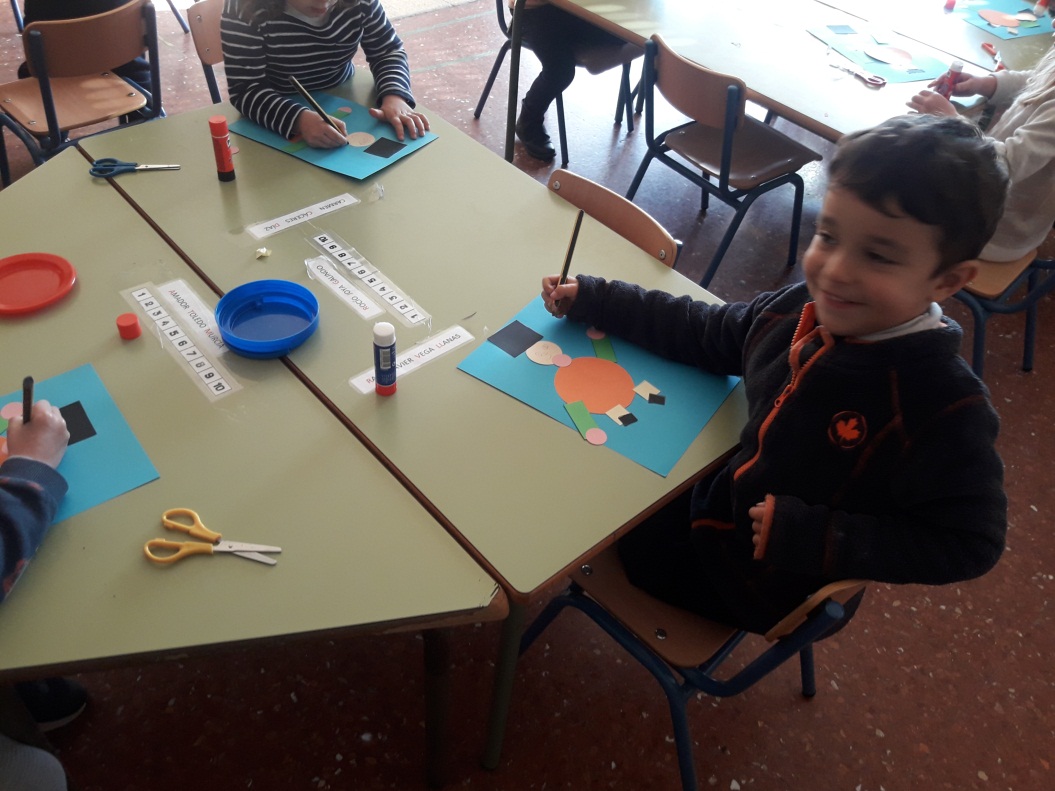 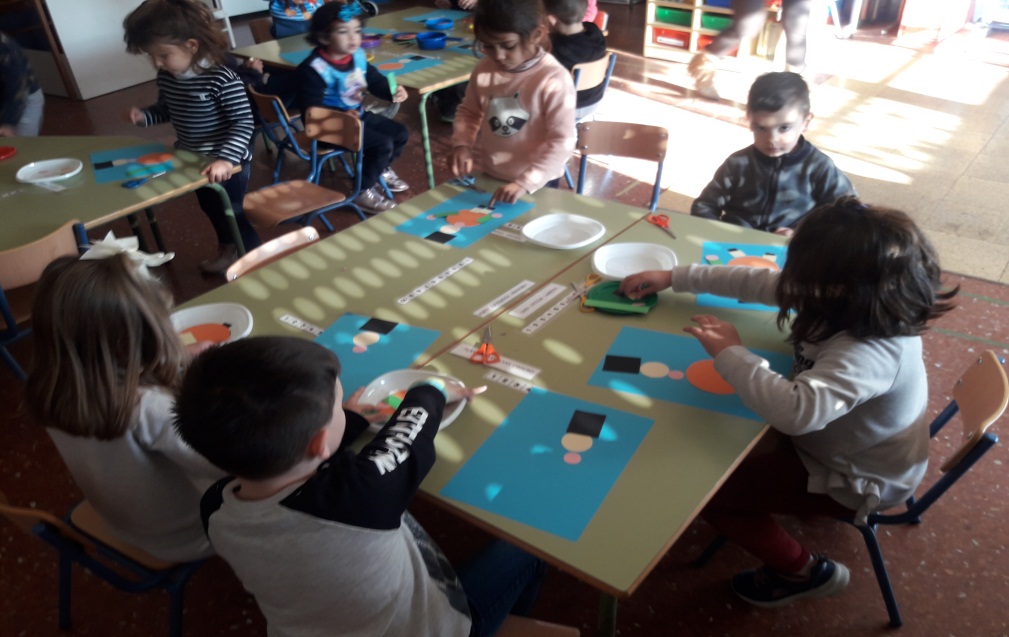 